To whom it may concern Kõigile asjassepuutuvatele I/ we (Mina/ meie) ______________________________________________________________________             full name (täisnimi)  Address (Elukoha aadress): ______________________________________________________________________  Contacts (Kontaktandmed): ______________________________________________________________________ 						telephone, email (telefon, e-post)  am / are the custodial parent(s) or guardian of the following child olen/oleme alljärgneva lapse hooldusõigusega vanem(ad) või eestkostja: Child’s full name (Lapse täisnimi): ________________________________Date and place of birth (Sünniaeg ja –koht): _______________________ Number of Passport (Passi number): ____________This child has my / our consent to travel with Nimetatud lapsel on minu/meie nõusolek reisida koos alljärgneva isikuga: Full name of accompanying person (Saatja täisnimi): 	Geil SIIM/ +372 5251 899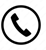 Relationship to child (Suhe lapsega): 			swimming coach (ujumistreener) Number of Passport / (Passi number): 			KD0291137 Geil Siim I / We give our consent for this child to travel to Annan/anname nõusoleku oma lapsele reisimiseks: Name of the destination country / countries (Sihtriik/-riigid): Turkey (Türgi)Travel dates (Reisi kuupäevad): 				18.04-28.04.2024Signature(s) of person(s) giving consent Nõusoleku andva(te) isiku(te) allkiri: __________________________________      __________________________________ ______________________ date (kuupäev)